Recruiting Coordinator Job Description TemplateRecruiting Coordinator job description template can be used for posting on online job boards or career pages and you can customize it easily for your company. It includes important details like Recruiting Coordinator's duties and responsibilities.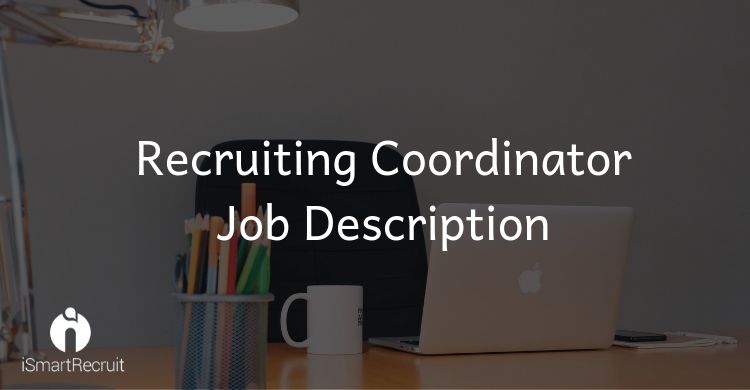 Recruiting Coordinator Job ProfileThe Recruiting Coordinators are responsible for the hiring process from the start to the end. They are to fill the open positions by attracting the best candidates and hiring employees that add value to the company.Recruiting Coordinator Job DescriptionWe are looking for a qualified Recruiting Coordinator to be a part of our company. Your role as a Recruiting Coordinator will require you to assist with finding, sourcing, attracting and hiring talent and stay motivated during the whole process.  Recruiting Coordinator Duties and ResponsibilitiesYour key duties and responsibilities as a Recruiting Coordinator would be:To develop recruitment goals and objectivesDevelop a sustainable recruiting strategy based on our goals and needsSource passive candidatesSearch resume database for the fittest candidatesCommunicate with Hiring ManagersDetermine the effectiveness and success of current recruiting plans and strategiesFind qualified active and passive candidates by building talent networks Use a multi-channel approach to recruitIdentify key recruiting KPIs Build a Recruitment Marketing and Employer Branding strategy to attract high-quality applicantsChoose the right candidates by reviewing applicants to evaluate if they meet the position requirementsAdhere to laws, rules and regulations Adhere to personal data privacy regulationsPrepare a report on a weekly basis for the tasks completed or in progressRecruiting Coordinator Requirements and QualificationWork experience of (x) years as a Recruiting Coordinator or similar role in HR.Ability and willingness to learn about the position requirementsPassion about HR methodsAbility to scan large volumes of resumes.Experience in Employer Branding methodsUnderstanding and familiarity with Recruitment MarketingGood understanding and experience with HR tools such as ATS and HRISSome understanding of basic marketing strategiesl thinker and problem-solving skillsTeam playerGood time-management skillsGreat interpersonal and communication skillsDegree in Business Administration or relevant fieldHow much a Recruiting Coordinator can get in the US?According to PayScale - a recruiting coordinator can make approx $42,858 if you are having less than 1 year of experience. It can be increased to $58,545 according to your experiences like 20 years or more than that!!!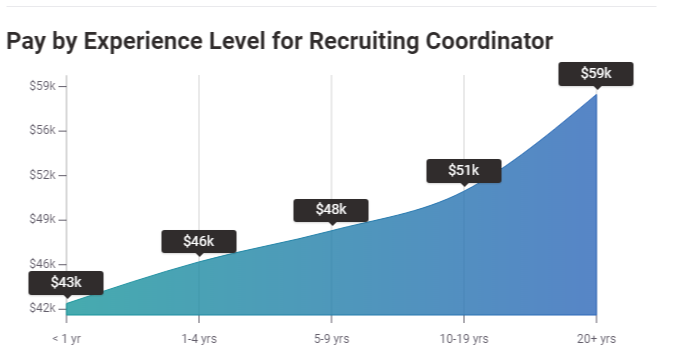 Source: PayScaleHow much a Recruiting Coordinator can get in the UK?If you go for the United Kingdom, According to them a recruiting coordinator can earn £19,829 in their early career with less than or 1 year of experience. It can be increased to £23,984 according to their experience up to 20 years or more and expertise.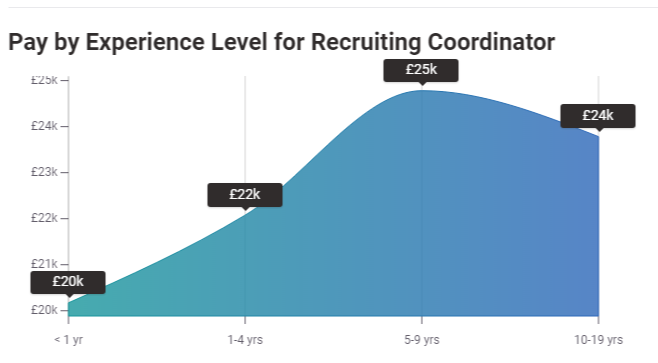 Source: PayScaleHow much a Recruiting Coordinator can get in Germany?Here is another dynamics from PayScale. A recruiting coordinator can make up to €40,775 if he has less than 1 year of experience in this field. It can be increased by the time to €75,000 if a person is having more than 20 years of experience in the same field.Looking for Recruiting Coordinator?Promote your Recruiting Coordinator job advertisement to 15+ free job boards and social media with a click.Schedule a free personalised demo and start to post your ad today.